ПРОЕКТ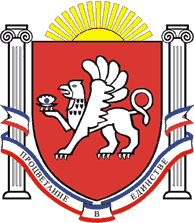 РЕСПУБЛИКА  КРЫМРАЗДОЛЬНЕНСКИЙ РАЙОНАДМИНИСТРАЦИЯ КОВЫЛЬНОВСКОГО СЕЛЬСКОГО ПОСЕЛЕНИЯПОСТАНОВЛЕНИЕ              00.00.   2018 г.                 с. Ковыльное                                          № 000 Об утверждении Порядка сноса надмогильных сооружений (надгробий) и оград, установленных за пределами мест захоронения В соответствии с Федеральным законом от 06.10.2003 № 131-ФЗ «Об общих принципах организации местного самоуправления в Российской Федерации», Федеральным законом от 12.01.1996 года № 8-ФЗ «О погребении и похоронном деле», со статьей 22 Закона Республики Крым от 30.12 2015 года № 200-ЗРК/2015 «О погребении и похоронном деле в Республике Крым», В соответствии с Федеральным законом от 06.10.2003 № 131-ФЗ «Об общих принципах организации местного самоуправления в Российской Федерации», Федеральным законом от 12.01.1996 года № 8-ФЗ «О погребении и похоронном деле», Законом Республики Крым от 30.12 2015 года № 200-ЗРК/2015 «О погребении и похоронном деле в Республике Крым», принимая во внимание протокольное решение заседания межведомственного рабочего совещания по вопросам нормативного регулирования и реализации муниципальными образованиями вопросов местного значения в сфере погребения и похоронного дела  при Государственном Совете Республики Крым от 27.07.2018 годаПОСТАНОВЛЯЮ:1.Утвердить Порядок сноса надмогильных сооружений (надгробий) и оград, установленных за пределами мест захоронений (приложение ).2.Обнародовать данное постановление  путем размещения на информационном стенде Ковыльновского  сельского поселения, расположенном по адресу: с. Ковыльное, ул. 30 лет Победы 5 и на официальном сайте Администрации  Ковыльновского сельского  поселения с сети Интернет  (http://kovilnovskoe-sp.ru/).3. Настоящее постановление вступает в силу после официального опубликованию (обнародования). 4. Контроль за исполнением настоящего постановления оставляю за собой.Председатель Ковыльновского сельского совета- глава АдминистрацииКовыльновского сельского поселения                                    Ю.Н. Михайленко                                                                   Приложение                                                                     к постановлению Администрации                                                                      Ковыльновского сельского поселения                                                                                                                               от _____2018  № _____Порядок сноса надмогильных сооружений (надгробий) и оград, установленных за пределами мест захороненияУстановка надмогильных сооружений (надгробий) и оград на кладбище допускается только в границах предоставленных мест захоронения.Устанавливаемые надмогильные сооружения (надгробия) и ограды не должны иметь частей, выступающих за границы мест захоронения, или нависать над соседними захоронениями.Надмогильные сооружения (надгробия) и ограды, установленные за пределами мест захоронения, подлежат сносу как самовольно установленные.Самовольно установленное надмогильное сооружение (надгробие), ограда, подлежит демонтажу лицом, осуществившим его установку.Надмогильные сооружения, установленные за пределами мест захоронения, подлежат сносу с обязательным предупреждением лица, на которое зарегистрировано место захороненияСнос надмогильных сооружений, установленных за пределами мест захоронения, происходит в следующем порядке:- граждане, установившие превышающие утвержденные размеры надмогильные сооружения, предупреждаются  Администрацией Ковыльновского сельского поселения посредством письменного уведомления в адрес лица, на которое зарегистрировано место захоронения, и выставлением на могильном холме трафарета с предупреждением о необходимости привести надмогильное сооружение в соответствие с требованиями в течение 60 дней и обратиться в  специализированную службу по вопросам похоронного дела, а в случае ее отсутствия в Администрацию Ковыльновского сельского поселения. После чего Администрацией Ковыльновского сельского поселения самостоятельно либо по ходатайству специализированной службы по вопросам похоронного дела, принимается решение о регистрации надмогильного сооружения или ограды, или их сносе;- если в установленный срок демонтаж сооружения, ограды не произведен лицом, на которое зарегистрировано место захоронения, Администрация Ковыльновского сельского поселения имеет право снести самовольно установленное сооружение, ограду с последующим взысканием с лица, установившего самовольное сооружение, ограду -плату.